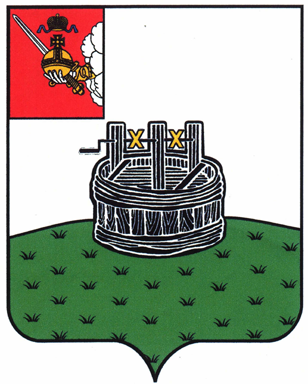 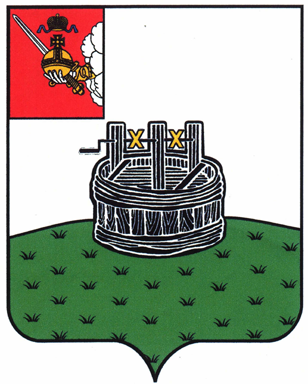 АДМИНИСТРАЦИЯ ГРЯЗОВЕЦКОГО МУНИЦИПАЛЬНОГО ОКРУГАП О С Т А Н О В Л Е Н И Е                                г. Грязовец  О внесении изменений в постановление администрации Грязовецкого муниципального округа от 01.01.2023 № 9 «Об утверждении Документа планирования регулярных перевозок автомобильным транспортом в границах Грязовецкого муниципального округа»В соответствии с Федеральным законом от 13.07.2015 № 220-ФЗ                           «Об организации регулярных перевозок пассажиров и багажа автомобильным транспортом и городским наземным электрическим транспортом в Российской Федерации и о внесении изменений в отдельные законодательные акты Российской Федерации», Федеральным законом от 06.10.2003 № 131-ФЗ «Об общих принципах организации местного самоуправления в Российской Федерации», Уставом Грязовецкого муниципального округа, с целью установления новых муниципальных маршрутов регулярных перевозок автомобильным транспортом в границах Грязовецкого муниципального округа	Администрация Грязовецкого муниципального округа ПОСТАНОВЛЯЕТ: 1. Внести изменения в Документ планирования регулярных перевозок автомобильным транспортом в границах Грязовецкого муниципального округа, изложив пункты 7 - 9 в следующей редакции:«7. План изменения вида регулярных пассажирских перевозок.8. План изменения маршрутов регулярных пассажирских перевозок.9. Графики проведения конкурсных процедур и заключения муниципальных контрактов на осуществление регулярных перевозок по регулируемым тарифам.»2. Настоящее постановление подлежит размещению на официальном сайте Грязовецкого муниципального округа.Глава Грязовецкого муниципального округа                                               С.А. Фёкличев22.01.2024№119№ п/пНаименование маршрутаВид регулярных пассажирских перевозокИзменение вида регулярных пассажирских перевозок1Грязовец-БушуихаПо регулируемым тарифамНе планируется2Грязовец-Хорошево-БушуихаПо регулируемым тарифамНе планируется3Грязовец-КобяковоПо регулируемым тарифамНе планируется4Грязовец-ВараксиноПо регулируемым тарифамНе планируется5Грязовец-Плоское-ВараксиноПо регулируемым тарифамНе планируется6Грязовец-СкородумкаПо регулируемым тарифамНе планируется7Грязовец-МинькиноПо регулируемым тарифамНе планируется8Грязовец-ЛежаПо регулируемым тарифамНе планируется9Грязовец-Фрол-ЛежаПо регулируемым тарифамНе планируется10Грязовец-ОрловоПо регулируемым тарифамНе планируется11Грязовец-ЛьнозаводПо регулируемым тарифамНе планируется12Грязовец-ТимониноПо регулируемым тарифамНе планируется13Грязовец-РостиловоПо регулируемым тарифамНе планируется14г. Грязовец (ж/д вокзал — район 48кв.жилых домов)По регулируемым тарифамНе планируется15Грязовец-Бакланка-СопелкиноПо регулируемым тарифамНе планируется16Грязовец-СопелкиноПо регулируемым тарифамНе планируется17Грязовец-ВохтогаПо регулируемым тарифамНе планируется18Вохтога-ОрловоПо регулируемым тарифамНе планируется19Вохтога-ЦеленниковоПо регулируемым тарифамНе планируется20р.п.Вохтога-д.ВохтогаПо регулируемым тарифамНе планируется21г.Грязовец (завокзальный район - район 48кв.жилых домов)По нерегулируемым тарифамНе планируется№ п/пНаименование маршрутаИзменение маршрутов регулярных пассажирских перевозок1Грязовец-БушуихаНе планируется2Грязовец-Хорошево-БушуихаНе планируется3Грязовец-КобяковоНе планируется4Грязовец-ВараксиноНе планируется5Грязовец-Плоское-ВараксиноНе планируется6Грязовец-СкородумкаНе планируется7Грязовец-МинькиноНе планируется8Грязовец-ЛежаНе планируется9Грязовец-Фрол-ЛежаНе планируется10Грязовец-ОрловоОтмена муниципального маршрута регулярных перевозок11Грязовец-ЛьнозаводНе планируется12Грязовец-ТимониноНе планируется13Грязовец-РостиловоНе планируется14г.Грязовец (ж/д вокзал — район 48кв.жилых домов)Не планируется15Грязовец-Бакланка-СопелкиноНе планируется16Грязовец-СопелкиноНе планируется17Грязовец-ВохтогаУстановление муниципального маршрута регулярных перевозок18Вохтога-ОрловоУстановление муниципального маршрута регулярных перевозок19Вохтога-ЦеленниковоУстановление муниципального маршрута регулярных перевозок20р.п.Вохтога-д.ВохтогаУстановление муниципального маршрута регулярных перевозок21г.Грязовец (завокзальный район - район 48кв.жилых домов)Установление муниципального маршрута регулярных перевозок№ п/пНаименование маршрутаГрафик проведения конкурсных процедурГрафик заключения муниципальных контрактов1Грязовец-БушуихаНе планируетсяфевраль-март 2024 года2Грязовец-Хорошево-БушуихаНе планируетсяфевраль-март 2024 года3Грязовец-КобяковоНе планируетсяфевраль-март 2024 года4Грязовец-ВараксиноНе планируетсяфевраль-март 2024 года5Грязовец-Плоское-ВараксиноНе планируетсяфевраль-март 2024 года6Грязовец-СкородумкаНе планируетсяфевраль-март 2024 года7Грязовец-МинькиноНе планируетсяфевраль-март 2024 года8Грязовец-ЛежаНе планируетсяфевраль-март 2024 года9Грязовец-Фрол-ЛежаНе планируетсяфевраль-март 2024 года10Грязовец-ОрловоНе планируетсяНе планируется11Грязовец-ЛьнозаводНе планируетсяфевраль-март 2024 года12Грязовец-ТимониноНе планируетсяфевраль-март 2024 года13Грязовец-РостиловоНе планируетсяфевраль-март 2024 года14г.Грязовец (ж/д вокзал — район 48кв.жилых домов)Не планируетсяфевраль-март 2024 года15Грязовец-Бакланка-СопелкиноНе планируетсяфевраль-март 2024 года16Грязовец-СопелкиноНе планируетсяфевраль-март 2024 года17Грязовец-ВохтогаНе планируетсяфевраль-март 2024 года18Вохтога-ОрловоНе планируетсяфевраль-март 2024 года19Вохтога-ЦеленниковоНе планируетсяфевраль-март 2024 года20р.п.Вохтога-д.ВохтогаНе планируетсяфевраль-март 2024 года21г.Грязовец (завокзальный район - район 48кв.жилых домов)Февраль-март 2024 годаНе планируется